CSSA STAGE 1 JUNIOR #19                                 NAME ___________________________________Multiple Choice:  Circle ALL the Correct Answers!1.	How many days did the Israelites travel without water after crossing the Red Sea? 	a)  1 day		b)  2 days	c)  3 days	d)  4 days2.	The water was bitter at: 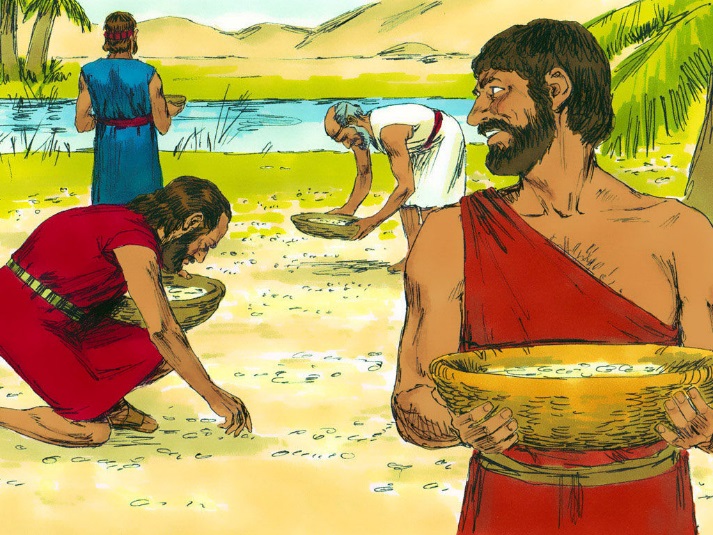 	a)  Elim b)  Marah	c)  Succothd)  Ethan3.	When the Israelites were hungry and wanted to go back to Egypt they forgot that they: 	a)  were slavesb)  were treated cruelly	c)  didn’t have enough foodd)  wanted freedom4.	Manna was:	a)  black		b)  like honey		c)  sour		d)  meat5.	Who was commander of the Israelites in the battle with the Amalekites?	a)  Moses		b) Hur		c)  Aaron		d)  JoshuaShort Answer6.	What was Moses told he must do to make the water at Marah fit to drink? _____________________________________________________________________________________________7.	What lesson was God trying to teach the Israelites at Marah? _______________________________________________________________________________________________________8.	What special instructions were the Israelites given about gathering the manna? _________________________________________________________________________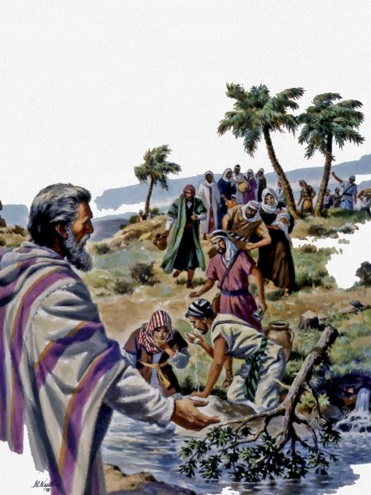 ________________________________________________________9.	What was Moses told to do to provide water at Rephidim? _________	________________________________________________________10.	What did Moses have to do during the battle with the Amalekites at Rephidim?________________________________________________________True or False_____  11.	There were 12 wells of water at Marah. 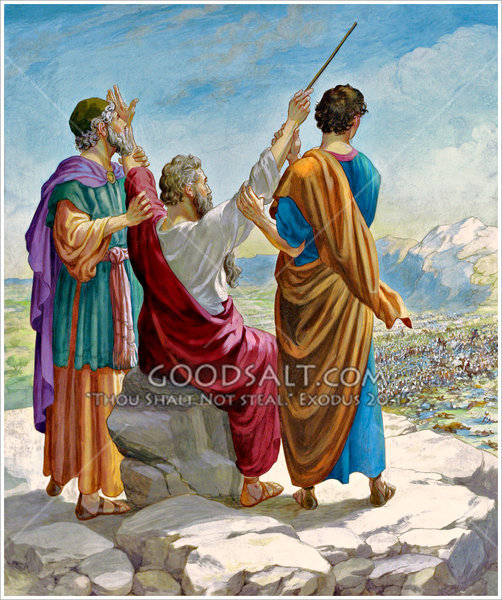 _____  12.	Many of the Israelites wanted to go back to Egypt. _____  13.	On the sixth day the Israelites gathered enough manna for two days. _____  14.	The Amalekites attacked the weak and feeble Israelites. _____  15.	When Moses raised his hands in prayer the Israelites were successful._____  16.	God will give us everything we want. _____  17.	Manna means God will provide. _____  18.	Jesus is the bread of life.Fill in the Blank19.	Quails are ___________________.20.	Manna is _________________.21.	God provided manna for _________________ years.22.	The _______________________ attacked the Israelites at Rephidim.23.	The Israelite’s shoes did not _______________ out and their feet did not _________________.Thought Questions20.	Give two reasons why God kept the Israelites in the wilderness for 40 years and allowed them to be thirsty, hungry and attacked by their enemies.______________________________________________________________________________________________________________________________________________21.	Name two ways in which manna is like the word of God.________________________________________________________________________________________________________________________________________________22.	How is Jesus like the rock that Moses hit? _________________________________________	___________________________________________________________________________	___________________________________________________________________________